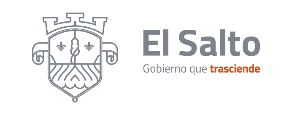 INFORME DE ACTIVIDADESDICIEMBRE DEL 2023COORDINACIÓN DE DELEGACIONES Y AGENCIAS MUNICIPALES.DEPENDENCIA: AGENCIA MUNICIPAL INFONAVIT DEL CASTILLO.RESPONSABLE: XOCHITL OLAYA FLORES CASTILLO.ACTIVIDADESNUMERO DE SOLICITUDESSOLICITUDES RESUELTASOBSERVACIONESReparación de fugas de agua20Se pide el apoyo al coordinador de fugasSolicitudes de pipa de agua 00Sin petición de apoyo de pipa Desazolve de drenajes y fosa particular1010Jazmines entre av. De las rosas. solución con apoyo del Bactor. Limpieza de alcantarillas, bocas de tormenta y canal de desagüe00No contamos con petición alguna.Recuperación de espacios públicos200En recuperación de espacios limpios de áreas reforestadas en diferentes puntos de infonavit. Solicitudes de parques y jardines230En espera del apoyo de parques y jardines para la poda de árboles que se encontraban dañando tuberías y caídos Solicitudes de arreglo de luminarias450Se pide el apoyo a la dirección de alumbrado público sin respuesta algunaSolicitudes de recolección de basura 00Con servicio de la empresa ECO5 y ASEO PUBLICO Reportes de seguridad pública00No contamos por el momento con algún apoyo Reportes de perros agresivos00No contamos con Reporte de caninos que se encuentran sin dueños en la calle de Salud Animal Solicitudes al área de Fomento Agropecuario00Por el momento no tenemos reportesSolicitud de arreglo de calles50 x mes0Baches:1 camino viejo baches1 catarinas1 Circuito de los laureles  Cambio de tuberías:Andador buganviliasAndador tulipanesAndador azucenaAndador orquídeasAndador margaritasArreglo de todo:Jazmines hasta del gavilán.Del águilaCalle del cansoCircuito laureles en U Obras públicas, mantenimiento urbanoGestión de apoyos sociales250Piden apoyo del despenson o apoyo del Dif, personas con poco recurso.Taller de Bisutería 44Con excelente respuesta de las ciudadanas para el taller.Taller de repostería44Con excelente respuesta del ciudadano 